Health Education & PromotionNAME___________________________________________________Minor:				 (30.5-41.5 elective credits)Check off what you have taken:	1st Year Requirements									              General Education:2nd Year RequirementsMake sure you have at least 15 credits (5 courses min).To complete a full schedule fill in with:General Education Courses (Directions or Connections)Minor coursesOther courses of interestSCHEDULE WORKSHEETPIN#________________________________	Registration Date: 	______at 9:00AM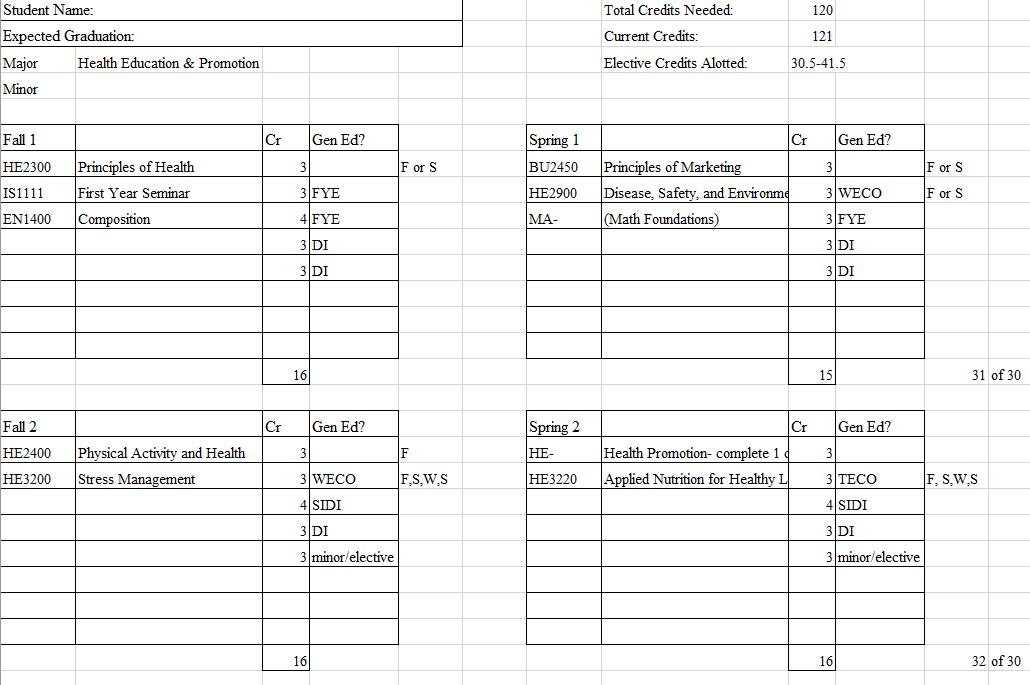 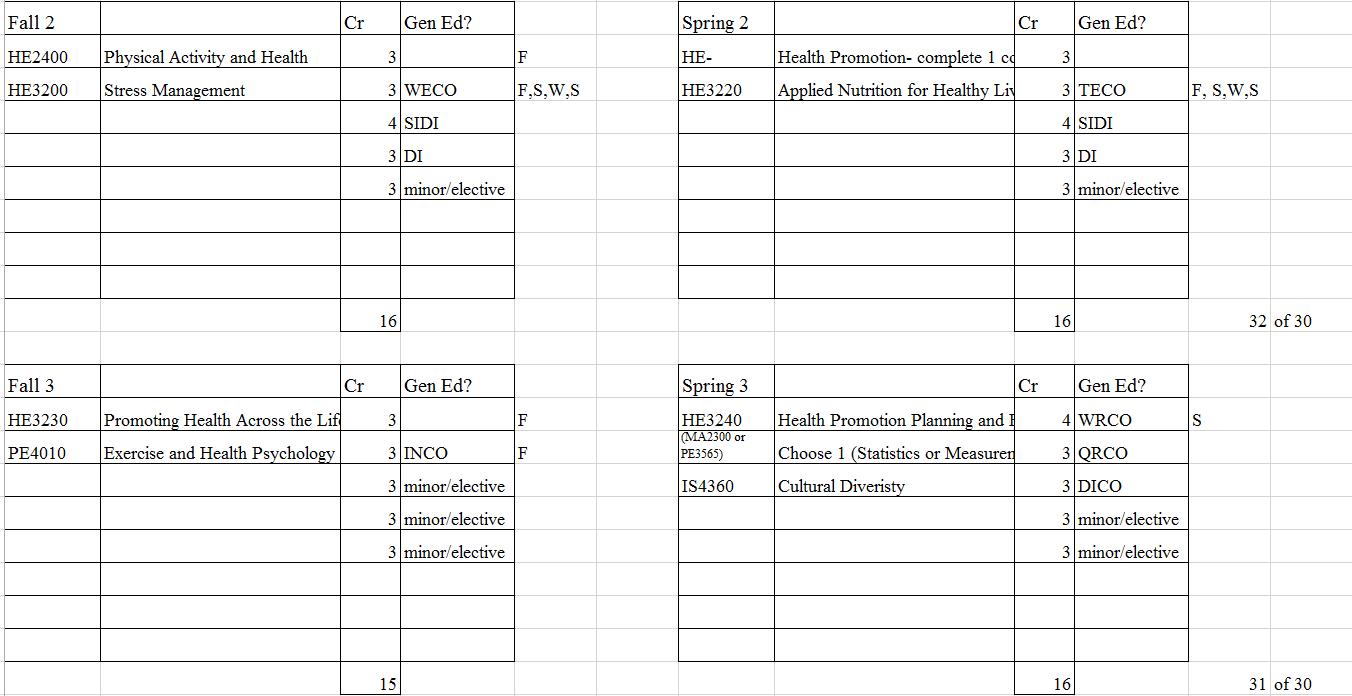 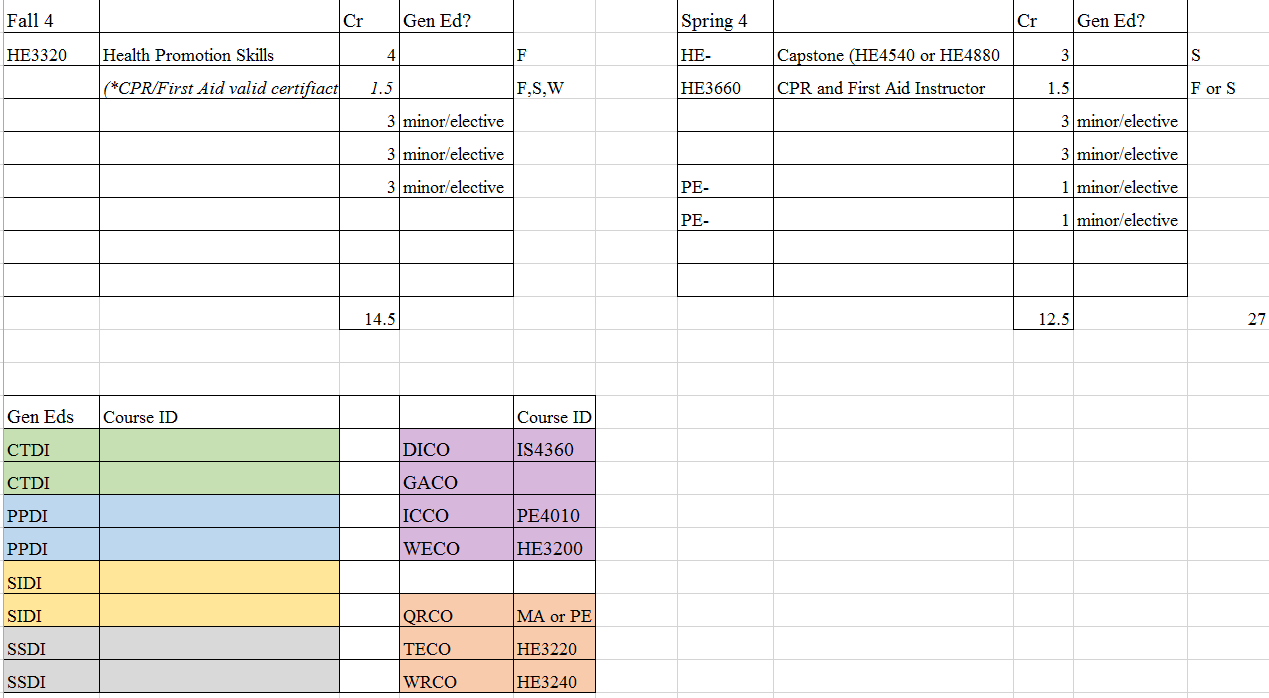 1ST Year Experience CoursesRequired1ST Year Experience CoursesRequiredYear 1Major Required CoursesYear 1Major Required CoursesEN1400CompositionHE2300Principles of HealthMA-Math Foundations*based on your math placement scoreHE2900Disease, Safety, and EnvironmentIS1111First Year SeminarBU2450Principles of MarketingAttributeCreative Thought DirectionPast & Present DirectionScientific InquiryDirectionSelf & Society Direction1-2 Additional Directions courses, totaling 20 DI creditGlobal AwarenessConnectionYear 2Major Required CoursesYear 2Major Required CoursesHE2400Physical Activity and HealthHE3200Stress Management HE-Health Promotion- complete 1 courseHE3220Applied Nutrition for Healthy LivingCourse #GenEdTITLECr.CRNDaysTimes12345